Советы школьного психолога о важном!    Что такое буллинг? В дословном переводе с английского буллинг означает «травля», «издевательство», «запугивание». Это определение применяется в отношении ситуаций, где имеет место агрессивное поведение детей, направленное на их товарищей.                                                                              Буллинг – не обязательно физическое насилие, это может быть и психологическое давление: нелицеприятные слухи и сплетни;                                                                                                                    бойкот, признанный одним из опаснейших видов буллинга по причине наиболее высокого риска самоубийства. Детей, проявляющих подобного рода агрессию к своим сверстникам, называют буллерами. И хотя превосходство их сил кажется очевидным, на самом деле эти ребята тоже являются в некотором роде жертвами. Такое поведение обусловлено различными причинами, среди которых сложная ситуация в семье.          Профилактика буллинга в школе должна быть направлена на проработку ситуаций, складывающихся в семьях «трудных» подростков. Как ни парадоксально, но жалость и сочувствие вызывают не только жертвы буллинга, но и сами агрессоры. Нередко ими становятся дети, имеющие трудности с учебой, воспитываемые одним родителем или растущие в проблемных семьях, становящиеся невольным участником конфликтов между родителями.        Причинами, провоцирующими агрессивное поведение ребенка, могут стать: 	                                                                                                                        банальная	 зависть или неприязнь;                                                                                   стремление показать свое превосходство над человеком, который не нравится, путем его унижения или запугивания;                                                                                   желание продемонстрировать остальным свою силу;                                                                                              жажда мести, если агрессор когда-то сам был жертвой буллинга.  Эффективная профилактика буллинга в школе невозможна без совместной работы педагогического состава и родителей. Но порой последние словно не видят проблемы, особенно если зачинщиком является их	 ребенок.   Как справиться? «Да это же дети!», «И мы в их возрасте выясняли отношения, зато становились крепче»… Такими шаблонами оперируют родители. Но именно устранение конфликта в самом начале помогает эффективно бороться с буллингом в школе.   Психологические аспекты профилактики школьного буллинга в школе.  Программа профилактики буллинга в школе направлена как на его предотвращение, так и на устранение возможных последствий. В первую очередь проводятся мероприятия, позволяющие:Сформировать среду, исключающую возникновение буллинга.Пресечь воздействие стрессовых ситуаций на ребенка.Обеспечить психологическую защиту и поддержку детей, признанных здоровыми, наряду с теми, кто имеет соматические или психические отклонения.  Объектом насмешек и притеснения может стать практически любой ребенок. Материальное положение, физическое и интеллектуальное развитие при этом не играют никакой роли. Негативное психологическое воздействие сказывается не только на жертве буллинга, но и на тех, кто стал свидетелем такой ситуации.   Поэтому так важно не закрывать глаза на проблему! Расспросите своего ребенка, не сталкивался ли он с буллингом в школе, объясните, как следует себя вести, если кто-то подвергается травле.          Очень важно учить детей сочувствию и уважению к другим! И тогда дружба и доброта будут их главными принципами!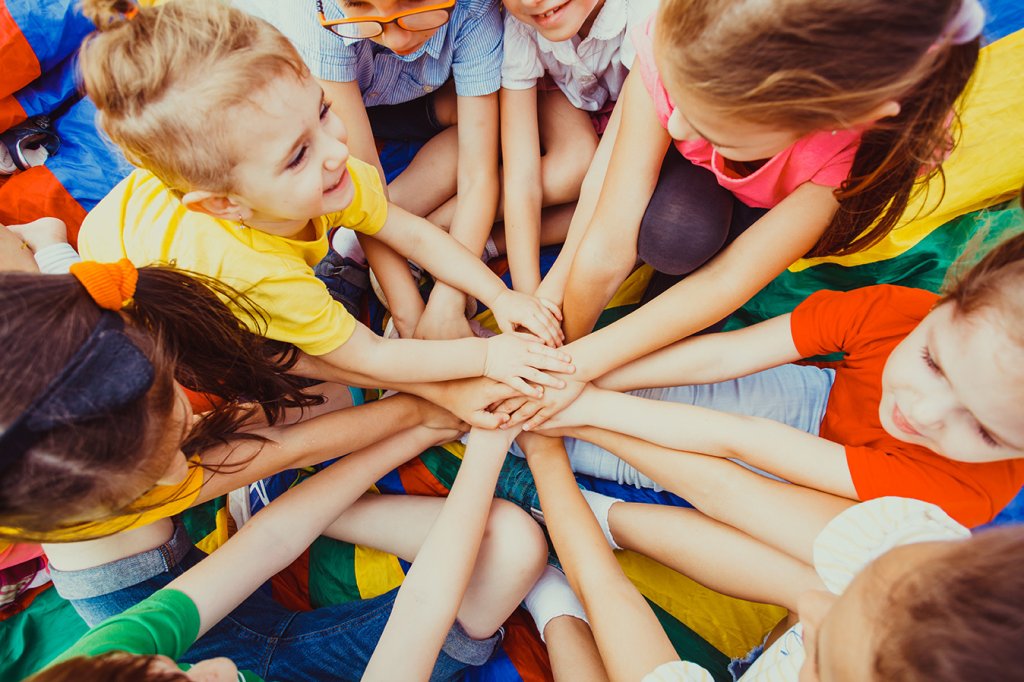 